            AP4X-MM85xxM            QSFP40 40Gb/s to 4SFP+ Breakout Active Optical CableFeaturesSupport 40GBASE-SR4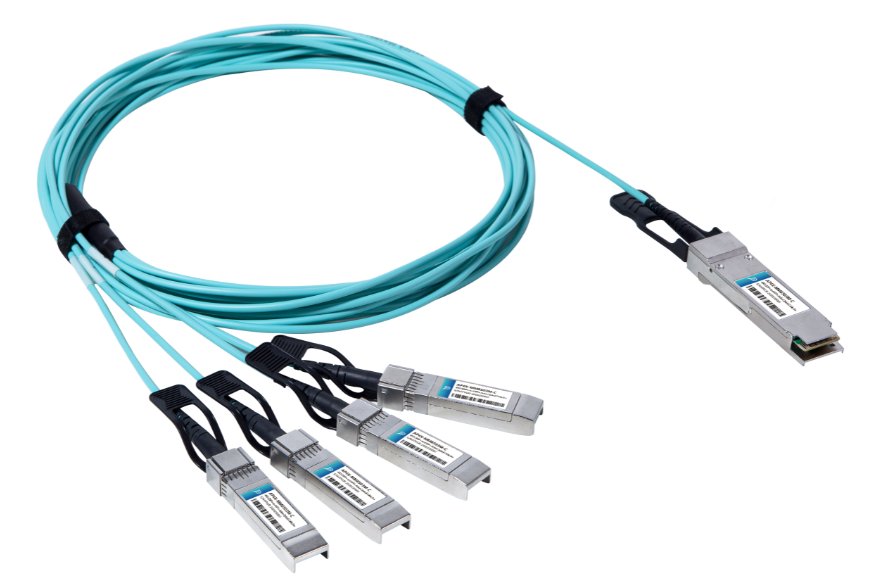 Distance up to 100m Multi rate of up to 40GbpsQSFP+ interface compliant with SFF-8436SFP+ interface compliant with SFF-8431 and SFF- 8472Single power supply 3.3VOperating case temp 0°C to +70 °CRoHS compliantApplications40GBASE-SR4InfiniBand QDR. DDR, SDRDatacom and Telecom switch and router backplane DescriptionPhotonics Valley’s AP4X-MM85xxM is active optical cable assemblies with QSFP+ to 4 SFP+ hot pluggable connectors. Enjoys low power consumption. It is suitable for short distance and offer a cost-effective way to connect within racks and across adjacent racks. Its length is up to 100m over OM3.Ordering informationAbsolute Maximum RatingsThe operation in excess of any absolute maximum ratings might cause permanent damage to this module.Recommended Operating ConditionsElectrical and Optical characteristicsNotes: All parameters are specified under the recommended operating conditions with PRBS2^31-1@10.3125Gbps data pattern unless otherwise specified. QSFP+ PIN Description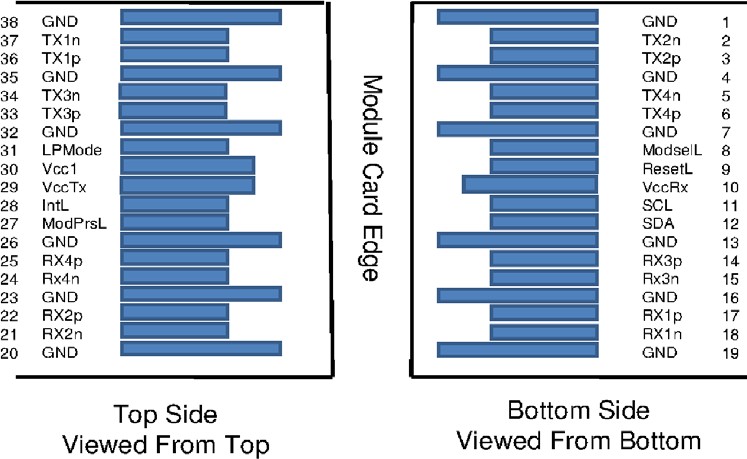 Pin Function DefinitionNotes: All Circuit ground is internally isolated from chassis ground.SFP+ Pin Function Definition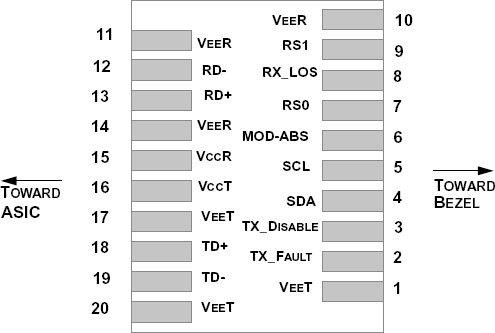 Mechanical Design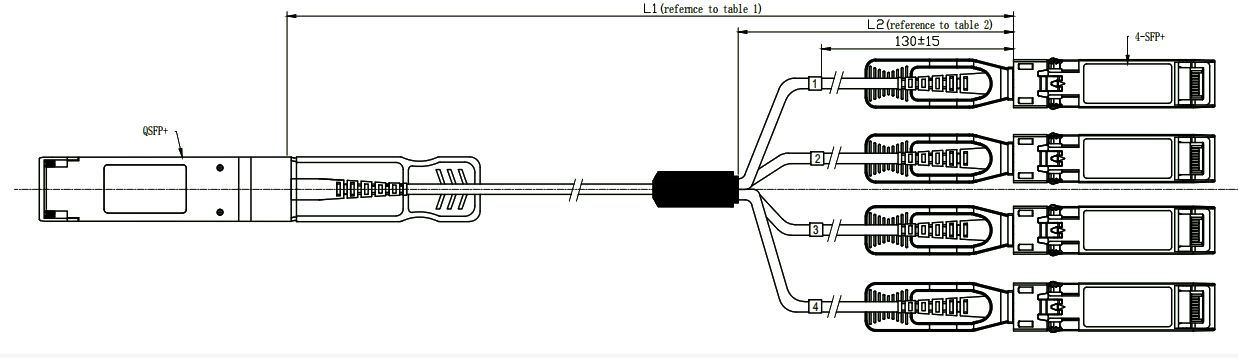 Cable Length & ToleranceRegulatory Compliance Appendix A. Document RevisionAP4X-MM8501M40GBase QSFP+ to 4 SFP+ Breakout Active Optical Cable 1 meterAP4X-MM8502M40GBase QSFP+ to 4 SFP+ Breakout Active Optical Cable 2 meterAP4X-MM8503M40GBase QSFP+ to 4 SFP+ Breakout Active Optical Cable 3 meterAP4X-MM8505M40GBase QSFP+ to 4 SFP+ Breakout Active Optical Cable 5 meterAP4X-MM8510M40GBase QSFP+ to 4 SFP+ Breakout Active Optical Cable 10 meterAP4X-MM8520M40GBase QSFP+ to 4 SFP+ Breakout Active Optical Cable 20 meterAP4X-MM8530M40GBase QSFP+ to 4 SFP+ Breakout Active Optical Cable 30 meterParameterSymbolMinTypicalMaxUnitSupply VoltageVcc-0.5+3.3+3.6VStorage TemperatureTs-10-+70°COperating HumidityRH+5-+85%ParameterSymbolMinTypicalMaxUnitOperating Case TemperatureTC0+70℃Supply VoltageVCC+3.14+3.3+3.47VSupply current (QSFP+)ICC450mA1Supply current (SFP+ per lane)ICC150mABit Rate Per laneBR10.3125GbpsParameterSymbolMinTypicalMaxUnitTransmitterTransmitterTransmitterTransmitterTransmitterTransmitterCentre WavelengthλC830850 870nmRMS spectral widthPm  0.45nmAverage launch power, each lanePAVG-6.0-+2.4dBmExtinction RatioER3.0--dBInput differential swingVin PP200-1600mVInput differential impedanceZin90100110ohmReceiverReceiverReceiverReceiverReceiverReceiverCentre WavelengthλC830850870nmBit Error RateBERE-12Differential Data Output SwingVout PP4001000mVOutput Differential ImpedanceZout90100110ohmPinSymbolName/DescriptionNotes1GNDGround12Tx2nTransmitter Inverted Data Input3Tx2pTransmitter Non-Inverted Data Input4GNDGround15Tx4nTransmitter Inverted Data Input6Tx4pTransmitter Non-Inverted Data Input7GNDGround18ModSelLModule Select9ResetLModule Reset10Vcc Rx+3.3V Power Supply Receiver11SCL2-wire serial interface clock12SDA2-wire serial interface data13GNDGround114Rx3pReceiver Non-Inverted Data Output15Rx3nReceiver Inverted Data Output16GNDGround117Rx1pReceiver Non-Inverted Data Output18Rx1nReceiver Inverted Data Output19GNDGround120GNDGround121Rx2nReceiver Inverted Data Output22Rx2pReceiver Non-Inverted Data Output23GNDGround124Rx4nReceiver Inverted Data Output25Rx4pReceiver Non-Inverted Data Output26GNDGround127ModPrsLModule Present28IntLInterrupt29Vcc Tx+3.3V Power supply transmitter30Vcc1+3.3V Power supply31LPModeLow Power Mode32GNDGround133Tx3pTransmitter Non-Inverted Data Input34Tx3nTransmitter Inverted Data Input35GNDGround136Tx1pTransmitter Non-Inverted Data Input37Tx1nTransmitter Inverted Data Input38GNDGround1PinSymbolDescription1VEETModule Transmitter Ground2TX_FAULTModule Transmitter Fault3TX_DISABLETransmitter Disable; Turns off transmitter laser output4SDA2-Wire Serial Interface Data Line (MOD-DEF2)5SCL2-Wire Serial Interface Clock (MOD-DEF1)6MOD_ABSModule Absent, connected to VEET or VEER in the module7RS0Rate Select 0, optionally controls SFP+ module receiver8RX_LOSReceiver Loss of Signal Indication (In FC designated as RxLOS and in Ethernet designated as NOT Signal Detect)9RS1Rate Select 1, optionally controls SFP+ module transmitter10VEERModule Receiver Ground11VEERModule Receiver Ground12RD-Receiver Inverted Data Output13RD+Receiver Non-Inverted Data Output14VEERModule Receiver Ground15VCCRModule Receiver 3.3 V Supply16VCCTModule Transmitter 3.3 V Supply           17VEETModule Transmitter Ground18TD+Transmitter Non-Inverted Data Input19TD-Transmitter Inverted Data Input20VEETModule Transmitter GroundCable Length/ mTolerance /cm＜1.0+10/-01.0≤L≤4.5+15/-04.5＜L≤14.5+30/-0＞14.5+2 L/-0Feature Reference Performance Electrostatic discharge（ESD） IEC/EN 61000-4-2 Compatible with standards Electromagnetic Interference (EMI) FCC Part 15 Class B EN 55022 Class B (CISPR 22A) Compatible with standards Laser Eye Safety FDA 21CFR 1040.10, 1040.11 IEC/EN 60825-1, 2 Class 1 laser product Component Recognition IEC/EN 60950, UL Compatible with standards ROHS 2002/95/EC Compatible with standards EMC EN61000-3 Compatible with standards Version No. Date Description 1.0 2019-3-1 Preliminary datasheet 